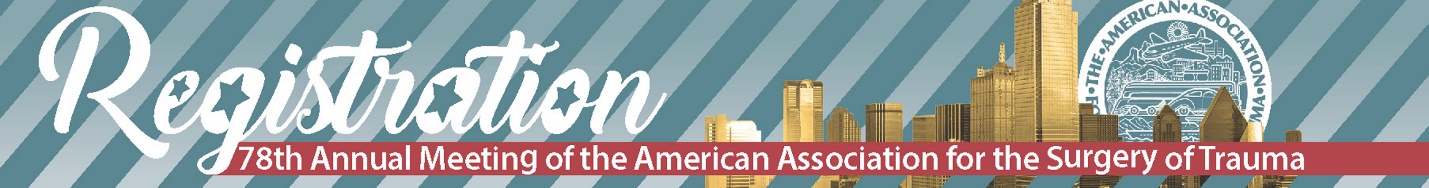 Registrant InformationRegistration FeeThe AAST strictly prohibits the solicitation and distribution of products and equipment at the AAST Annual Meeting in educational sessions or in the main foyer near educational sessions from 7:30 am to 7:00 pm Wednesday - Friday and 8:00 am – 12:00 pm on Saturday.  All company products and equipment business MUST be conducted in the exhibit hall area with official exhibitors to the AAST Annual Meeting.  Non-exhibiting company personnel are prohibited from soliciting AAST attendees at any time during the meeting.  Please report any unauthorized solicitation to AAST staff immediately.Payment InformationSend completed form by one of the following methods:  	 Email:  registration@facs.org 	 Fax: 312-202-5003  Mail: AAST Registration Office, c/o American College of Surgeons, 633 N. Saint Clair, Chicago, IL  60611